REPUBLIQUE ALGERIENNE DEMOCRATIQUE ET POPULAIREMINISTERE DE L’ENSEIGNEMENT SUPERIEUR 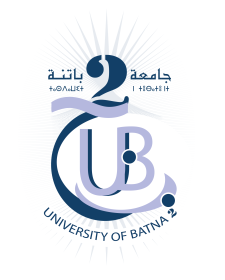 ET DE UNIVERSITE BATNA - 2INSTITUT DES SCIENCES DE LA TERRE ET DE L’UNIVERSDEPARTEMENT DE GEOGRAPHIE ET AMENAGEMENT DU TERRITOIRENotes examen langue étrangère 2 (dettes)Nom et prénomNoteNiveauSoltani Hani12.52 années GRESCAggouni Amani11.53 années ATHouadef Lamri10.5Non mentionné dans la copie